Parochiesecretariaat Heilige Oda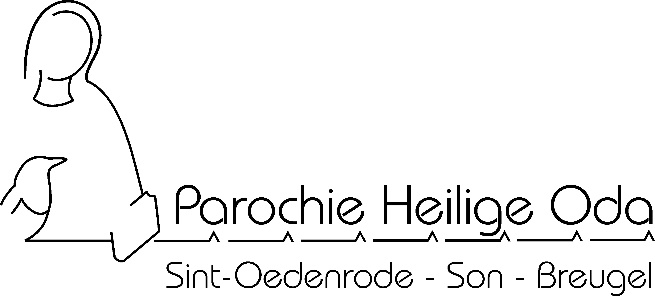 Borchmolendijk 19a 5492 AJ Sint-Oedenrode0413 477741secretariaat@heiligeodaparochie.nlNa de doopviering wordt u als ouder geïnformeerd over vieringen en activiteiten voor jonge kinderen. tijdens de doopvoorbereiding krijgt u hier meer informatie over.Inschrijfformulier Heilig DoopselInschrijfformulier Heilig DoopselDoopDatum:Tijd:Kerk:Bedienaar H. Doopsel:Paraaf bedienaar:DopelingDopelingAchternaam:Voornamen:Roepnaam:Jongen/meisje:Geboortedatum:Geboorteplaats:AdresAdresStraat en huisnummer:Postcode en woonplaats:Telnr. (en mobiel)Email adres:OudersOudersAchternaam vader:Voornamen:Roepnaam:GeboortedatumGeboorteplaatsAchternaam moeder:Voornamen:Roepnaam:GeboortedatumGeboorteplaatsEvent. Broertjes/zusjesBroertje/zusje voornamengeboortedatumBroertje/zusje voornamengeboortedatumBroertje/zusje voornamengeboortedatumBroertje/zusje voornamengeboortedatumHuwelijkDatum en plaats wettelijk huwelijk:Datum en plaats kerkelijk huwelijk:PeetoudersPeetoudersAchternaam peetouder:Voornamen peetouder:Gedoopt ja/neeAchternaam peetouder:Voornamen peetouder:Gedoopt ja/nee